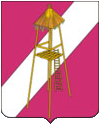 АДМИНИСТРАЦИЯ СЕРГИЕВСКОГО СЕЛЬСКОГО ПОСЕЛЕНИЯКОРЕНОВСКОГО РАЙОНАРАСПОРЯЖЕНИЕ23 декабря  2016 года                                                                                 №  63-рстаница СергиевскаяОб утверждении плана-графика осуществления закупок товаров, работ, услуг для обеспечения муниципальных нужд администрации Сергиевского  сельского поселения Кореновского района  на 2017 год           В соответствии с требованиями Федерального законодательством                      от 05 апреля 2013 года № 44-ФЗ «О контрактной системе в сфере закупок товаров, работ, услуг для обеспечения государственных и муниципальных нужд» и приказом Министерства экономического развития Российской Федерации, Федерального казначейства №182/7н от 31 марта 2015 года «Об особенностях размещения в единой информационной системе или до ввода в эксплуатацию указанной системы на официальном сайте Российской Федерации в информационно-телекоммуникационной сети «Интернет» для размещения информации о размещении заказов на поставки товаров, выполнение работ, оказание услуг планов-графиков размещения заказов на 2017 год»: 	1. Утвердить план-график осуществления закупок товаров, работ, услуг для обеспечения муниципальных нужд администрации Сергиевского сельского поселения Кореновского района на 2017 год (прилагается). 	2. Обнародовать настоящее распоряжение на информационных стендах Сергиевского сельского поселения Кореновского района и разместить в сети интернет на официальном сайте администрации Сергиевского сельского поселения Кореновского района. 	3. Распоряжение вступает в силу со дня его подписания.            Глава Сергиевского сельского поселения Кореновского района                                                                                 С.А. БасеевЛИСТ СОГЛАСОВАНИЯпроекта распоряжения администрации Сергиевского сельского поселения Кореновского района от 23 декабря 2016 года № 63-р«Об утверждении плана-графика осуществления закупок товаров, работ, услуг для обеспечения муниципальных нужд администрации Сергиевского сельского поселения Кореновского района  на 2017год»Проект подготовлен и внесен:Финансовым отделом администрации Сергиевского сельского поселения Кореновского района начальник отдела                                                                               Л.Г.БундюкПроект согласован:Начальник общего отдела администрации Сергиевского сельского поселения Кореновского района                                                      Е.А.Горгоцкая